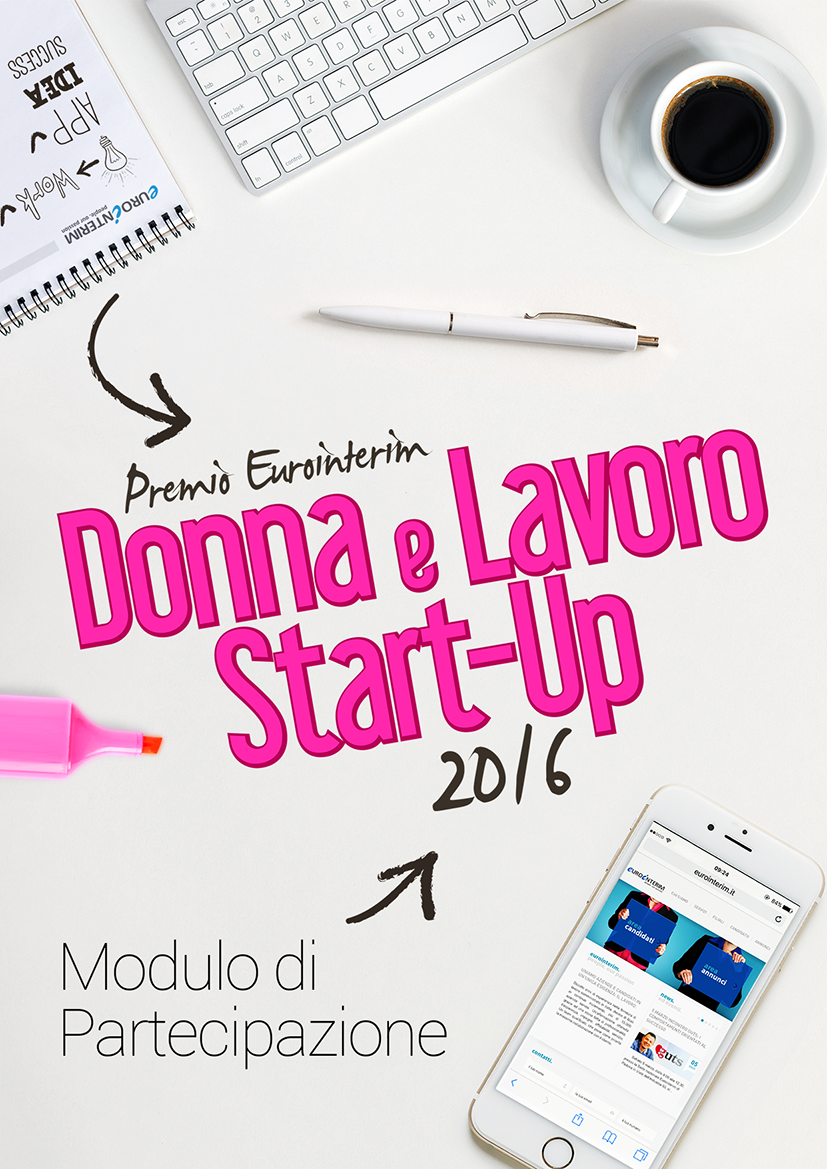 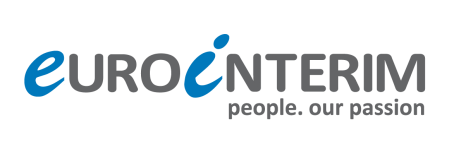 donna e lavoro startup 2016 Titolo del progetto __________________________________________________________________________________Settore _____________________________________________________________________________________________Proponente _________________________________________________________________________________________Dati anagrafici dei partecipanti___________________________________________________________________________________________________________________________________________________________________________Breve descrizione dell’idea imprenditoriale ____________________________________________________________________________________________________________________________________________________________________________________________________________________________________________________________________Contatto principale ________________________________________________________________________________Indirizzo __________________________________________________________________________________________Numero di telefono ________________________________________________________________________________Indirizzo email ____________________________________________________________________________________Sito internet _______________________________________________________________________________________Il titolare del progetto indicato nella presente scheda si assume ogni responsabilità per il contenuto dello stesso e per la dichiarazione di paternità dello stesso. Acconsente inoltre alla divulgazione e alla pubblicazione del progetto o di una sua sintesi, secondo le modalità che verranno ritenute più opportune dall’organizzazione del Premio.Ai sensi della L. 675/96 e successive modificazioni si autorizza il trattamento dei dati ai soli fini del Premio in oggetto.SINTESI					(Breve descrizione di tutti gli aspetti importanti del business plan, con particolare attenzione al prodotto/servizio offerto, all‘utilità per il cliente, al mercato, alle capacità del team e al fabbisogno finanziario e rendimento. Segnalare in cosa consistono innovatività e originalità del progetto)_________________________________________________________________________________________________________________________________________________________________________________________________________________________________________________________________________________________________________IL PRODOTTO/SERVIZIO(Realizzabilità tecnica e tempi di sviluppo previsti. Quale prodotto/servizio si intende realizzare oppure vendere? Qual è lo stadio di sviluppo del prodotto/servizio? A partire da quando il prodotto/servizio potrà essere venduto?)_________________________________________________________________________________________________________________________________________________________________________________________________________________________________________________________________________________________________________TEAM IMPRENDITORIALE E ORGANIZZAZIONE				(Quali sono le competenze? Quali sono i punti di forza? Quali sono i punti deboli? Come sono suddivisi i ruoli? Quali attività vengono svolte e da chi? Quali attività vengono svolte da terzi? Come sono definite le competenze e le responsabilità nell’azienda? Quale forma giuridica? Quali formalità legali e autorizzazioni tecniche sono necessarie?)_________________________________________________________________________________________________________________________________________________________________________________________________________________________________________________________________________________________________________MERCATO DI RIFERIMENTO E CONCORRENZA						(Chi sono i clienti e dove sono? Quali sono le esigenze dei clienti? Chi sono i competitors? Quanto costano i prodotti dalla concorrenza e dove vengono offerti? Com’è il posizionamento confrontato con quello dei concorrenti?)________________________________________________________________________________________________________________________________________________________________________________________________________________________________________________________________________________________________________(Numero max pagine A4: 10)